PIMPINAN KOMISARIAT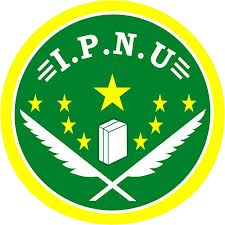 IKATAN PELAJAR NAHDLATUL ULAMA….………………………..  Sekretariat: .................................................................................Nomor: 003/PK/A/I/7354/X/18Lamp	: 7 lembarHal	: PERMOHONAN PENGESAHANKepada Yang Terhormat :PIMPINAN CABANG IPNU BOJONEGORODi_Jl. Ahmad Yani No. 12 BojonegoroAssalamu’alikum Wr. Wb.BismillaahirrahmaanirrohimSalam silaturahim kami sampaikan, teriring do’a semoga rahmat dan ridho Allah SWT senantiasa menyertai langkah dan aktifitas kita. Menindak lanjuti hasil Rapat Anggota Ikatan Pelajar Nahdlatul Ulama’ Pimpinan Komisariat……………….. Desa ……….. Kec…………….Kab. Bojonegoro pada tanggal ………….. di Desa …………….. Kec. ……….. telah selesai menyusun kepengurusan lengkap PK  IPNU………………… Desa…………..Kecamatan …………, maka dengan ini kami memohon kepada Pimpinan Cabang Ikatan Pelajar Nahdlatul Ulama  Kabupaten Bojonegoro untuk menerbitkan Surat Pengesahan tentang kepengurusan PK IPNU………………….  Desa…………….Kecamatan …………… yang dimaksud.Sebagai persyaratan bersama ini kami lampirkanSurat Rekomendasi MA/SMA/SMK/Pesantren ……….Surat Rekomendasi Pengesahan PAC………Berita acara Pemilhan PK IPNU   ………….Berita Acara Rapat Tim Formatur CV (Ketua, Sekretaris, Bendahara)Daftar Hadir ………..Susunan pengurus lengkap PK IPNU ………….Demikian permohonan ini kami sampaikan, atas perhatian dan kerjasamanya kami ucapkan terima kasih.Wallahul Muwafiq Ila Aqwamit ThariqWassalamu’alaikum Wr. Wb.….…….. , …………………. 1440  H  ….……………..   2019 MPIMPINAN KOMISARIATIKATAN PELAJAR NAHDLATUL ULAMA …………………BERITA ACARA…….. PIMPINAN KOMISARIAT  IKATAN PELAJAR NAHDLATUL ULAMA ….……………DESA…………..KECAMATAN ………………. MASA KHIDMAT ……………….Assalamu’alaikum Wr. Wb.Dengan selalu mengharap ridlo Alloh SWT. Dengan ini kami beritahukan, bahwa pada hari ………….. tanggal …………. Bulan …………….Tahun ………. yang  berlangsung sejak pukul ………….. sampai ……………… WIB bertempat di …………………………..Telah diselenggarakan ……………Pimpinan Komisariat Ikatan Pelajar Nahdlatul Ulama ( IPNU ) ……………….Desa…………..Kec………………….. Kab. Bojonegoro yang dihadiri ….. Peserta sebagaimana tercantum dalam daftar Hadir. Dengan menghasilkan dan menetapkan struktur Pimpinan Komisariat Ikatan Pelajar Nahdlatul Ulama ( IPNU ) …………..Desa……………………….Kec. …………….. Kab. Bojonegoro dengan hasil pemilihan sebagai berikut:Tahap PencalonanTahap PemilihanDemikian berita acara ini dibuat dan disahkan dengan penuh tanggungjawab agar dapat digunakan sebagaimana mestinya. Wallohul Muwafiq Ila Aqwamit Thoriq. Wassalamu’alaikum Wr. Wb.….…………….,                                          1441 H2020 M           Pimpinan Sidang ……………  Pimpinan KomisariatIkatan Pelajar Nahdlatul Ulama….……………….Desa……………………Kec. ……………… Kab. BojonegoroPIMPINAN KOMISARIATIKATAN PELAJAR NAHDLATUL ULAMA….………………….. Sekretariat: .................................................................................SUSUNAN PENGURUSPIMPINAN KOMISARIAT IKATAN PELAJAR NAHDLATUL ULAMA….……………...DESA…………….KEC.……………… MASA KHIDMAT ……………………..Pelindung			: Tokoh-tokoh NU SetempatPembina			: ……………………………………………			: ……………………………………………			: ……………………………………………			: ……………………………………………BADAN PENGURUS HARIAN	:	Ketua			: ……………………………………………Wakil Ketua I			: ……………………………………………Wakil Ketua II			: ……………………………………………Wakil Ketua III		 : 		Wakil Ketua IV	 : 		Sekretaris 			: ……………………………………………Wakil Sekretaris I			: ……………………………………………Wakil Sekretaris II			: ……………………………………………Wakil Sekretaris III		 : 	.....................	Wakil Sekretaris IV	                      : 	.....................Bendahara			: ……………………………………………Wakil Bendahara I			: ……………………………………………Wakil Bendahara II			: ...........................................................DEPARTEMEN – DEPARTEMEN :Departemen Organisasi …………………………………………………………………………………………………………………………………………………………………………………………………………………………………Departemen Kaderisasi …………………………………………………………………………………………………………………………………………………………………………………………………………………………………Departemen Kajian dan Dakwah…………………………………………………………………………………………………………………………………………………………………………………………………………………………………Deparetemen Olahraga & Seni Budaya…………………………………………………………………………………………………………………………………………………………………………………………………………………………………LEMBAGA – LEMBAGA : Lembaga Pers dan Penerbitan    Direktur	:     	  Sekretaris 	:			  Anggota 	  Lembaga Ekonomi Direktur	: Sekretaris	:		Anggota 	:	BADAN Badan Student Crisis Centre ( SCC )Direktur	: Sekretaris	:		Anggota 	:BERITA ACARARAPAT TIM FORMATUR PIMPINAN KOMISARIATIKATAN PELAJAR NAHDLATUL ULAMA….…………….DESA………KEC. …… KAB. BOJONEGOROBismillahirrahmanirrahimPada hari ini tanggal …….. Bulan …………….. Tahun ……….. bertempat di ………………………… Desa............................ Kecamatan ………….. Kabupaten Bojonegoro telah dilaksanakan rapar formatur penyusunan pengurus Pimpinan Komisariat Ikatan Pelajar Nahdlatul Ulama Kecamatan …………… Kabupaten Bojonegoro yang dipimpin oleh ketua Mandataris IPNU dan diikuti ........ orang anggota tim. Rapat formatur menghasilkan kepengurusan Pimpinan Komisariat Ikatan Pelajar Nahdlatul Ulama’ …………….Desa……………….Kecamatan …………….. Kabupaten Bojonegoro Masa Khidmat ………………….. sebagaimana terlampir............................. ,                                          1441 H2020 HTIM FORMATUR DAFTAR HADIR ……………..Ikatan Pelajar Nahdlatul Ulama….….………….Desa……….Kec. ……. Kab. BojonegoroMasa Khidmat …………………..Hari/Tanggal	: ………………………………………..Tempat	: ……………………………………….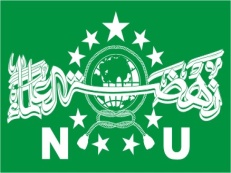 PENGURUS RANTINGN A H D L A T U L   U L A M ADesa……...KEC.………. KAB. BOJONEGOROSekretariat : REKOMENDASINomor :              Bismillahirrohmaanirrohim.Dengan telah dilaksanakannya Rapat Anggota  IPNU .............Desa……………Kec. ………….. Kab. Bojonegoro pada tanggal ......... bulan ........................... Tahun .......... yang bertempat di ............................................... dan telah menghasilkan keputusan tentang kepengurusan Pimpinan Ranting IPNU Desa……………….Kec. …………. Kab. Bojonegoro Masa Khidmat …………….Maka dengan ini Pengurus Ranting Nahdlatul Ulama Desa……………..Kec. ………………. Kab. Bojonegoro menyetujui kepengurusan tersebut dengan memberikan rekomedasi dan senantiasa berharap semoga Allah SWT akan selalu melimpahkan rahmat, taufiq, hidayah serta inayah-Nya. Amin. Demikian Surat Rekomendasi ini dibuat agar digunakan sebagaimana mestinya.Wallohul Muwaffiq Ila Aqwamit Thoriq	.....................................,          	                               1441 H 							                               2020 MPENGURUS RANTINGNAHDLATUL ULAMA DESA……………………KEC. ………………. KAB. BOJONEGORO...................................Ketua ,....................................Ketua ,....................................Sekretaris NONAMA CALONJUMLAH SUARA1234JumlahJumlahNONAMA CALONJUMLAH SUARA1234JumlahJumlah…………………………………Ketua……………………………Sekretaris NO.NAMADAERAH PENGKADERANTANDA TANGANTANDA TANGAN1234567NONAMAALAMATTTD.TTD.123456789101112131415161718192021222324252627282930